Выполнением работы счиается скрин или фото Вашего конспекта ( в случае если нет контрольных вопросов) или ответы на контрольные вопросы, высланные в вордовском файле либо фото с ответами из Вашего конспекта!!!ОВыполненные задания прошу присылать на электронную почтуKomissarovkv06@yandex.ruПрактическое занятие №21. Расчет параметров схемы замещения и потери мощности трансформаторовЦель урока: Изучить методику определения активного сопротивления R, реактивного сопротивления Х, емкостной проводимости В, реактивной мощности Qзар/2. Получить навыки в расчете.Теоретическая часть.Расчет параметров схемы замещения ВЛ.При передаче эл.энергии от эл.станций к потребителям во всех звеньях эл.сетей имеются потери активной мощности и энергии (на нагрев проводников, создание эл.маг.полей). Эти потери возникают как в кабельных и воздушных линиях различных U, так и в тр-рах повысительных и понизит.п/ст.В среднем потери в сетях энергосистемы составляют 10% от отпускаемой в сеть энергии. Значительная часть этих потерь расходуется в линиях передачи всех U и меньшая часть – в трансформаторах.При определении экономичности вариантов проектируемой сети, потери в трансформаторах в местных сетях не учитываются.Р - активная мощность, превращается у потребителей в световую, тепловую, мех.энергии. Q - реактивная мощность идет на создание эл.магнитных полей в силовых трансформаторах, эл.машинах, ЛЭП.Потери активной мощности на участке трехфазной линии с активным сопротивлением R:, (если S дано в МВ∙А, а U в кВт),где S – полная мощность, МВА;S=Р/cos или ;U – линейное напряжение, кВ.Потери активной энергии.Существует два метода определения потерь активной энергии:а) потери можно определить, если известен график нагрузки, как сумму потерь энергии для каждого значения мощности. Это наиболее точный метод расчета потерь эл.энергии – это определение их по графику нагрузки ветви для каждой ступени графика (метод графического интегрирования).Различают суточные и годовые графики нагрузок. Суточные графики отражают изменение мощности нагрузки в течении суток. Годовой график строится на основе характерных суточных графиков. По годовому графику можно определить потери эл.энергии за год. Для этого определяют потери мощности и эл.энергии для каждого режима. Затем эти потери суммируют и определяют потери эл.энергии за год.Схемой замещения - называют графическое изображение эл.цепи, показывающее последовательность соединения ее участков и отображающее свойства рассматриваемой цепи.Схемы замещения ЛЭП:а, б — (П-образная схема) ВЛ 110-330 кВ с емкостной проводимостью и с реактивной мощностью, генерируемой емкостью линий;в – ВЛ Uном35 кВ;г – КЛ Uном10 кВ .1. Активное сопротивление линии (R) обусловлено потерями активной мощности на нагрев провода. Зависит от материала повода, сечения и длины и не очень зависит от температуры, т.к. ее влияние учесть практически невозможно из-за постоянного изменения нагрузки и температуры воздуха. Поэтому в расчете t=20оС.2. Реактивное (индуктивное) сопротивление линии (Х),создается маг.полем, образующимся вокруг проводников линии при прохождении переменного тока, Ом3. Реактивная (емкостная) проводимость линии (В) -обусловлена наличием емкости между проводами фаз и емкости фаз относительно земли (учитывается для ВЛ 110 кВ и выше).Любую пару проводов ВЛ и КЛ, а также каждый провод и землю можно рассматривать как конденсатор с соответствующей емкостью. Под действием приложенного к линии переменного напряжения в емкости линии возникает переменное .эл.поле и соответствующий емкостный переменный ток. При П-образной схеме замещения линии вся емкостная проводимость линии условно сосредоточена по концам схемы и, следовательно проводимость на концах схемы замещения равна В/2.Наличие емкостной проводимости позволяет условно рассматривать ВЛ и КЛ как источник реактивной мощности.4. Зарядная мощность (Qзар/2) на одном конце линии.Для большинства расчетов с сетях 110-220 кВ линии электропередачи обычно представляются схемой замещения рис.1 б. В этой схеме вместо емкостной проводимости рис.1а учитывается реактивная мощность, генерируемая емкостью линий. Половина емкостной мощности линии, Мвар, по концам П-образной схемы замещения.5. Строим схему замещения и наносим на нее расчетные значения.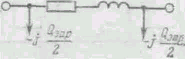 Контрольные вопросы:Что называется схемой замещения?Чем отличается полная схема замещения от упрощенной?Перечислить параметры схемы замещения.Чем обусловлена активная проводимость линии Gл?Как избежать «короны»?От чего зависит емкостная проводимость?Пояснить - Qзар.От чего зависит активное сопротивление?Чем создается индуктивное сопротивление и от чего зависит?Откуда берем для расчетов Rо и d.Примечания: 1. Провода, у которых аАС <6,0 применяются в горных условиях и на больших переходах. 2. Провода АС 70/72 и АС 95/141 - применяются в качестве молниезащитных тросов и для организации ВЧ - связи на ВЛ 500 и 750 кВ. 3. Строительная длина провода АС 400/22…АС 500/64 – не менее 1500 м.Контрольные вопросы.Сколько % эл.энергии от отпускаемой составляют потери?На какие цели расходуется активная мощность?На какие цели идет реактивная мощность?От каких параметров зависят потери активной мощности?От каких параметров зависят потери реактивной мощности?Как определить потери эл.энергии в линии с постоянной нагрузкой?Как определить годовое количество эл.энергии передаваемое по линии?Какое условие должно выполняться по допустимой потере эл.энергии?